Město Rakovník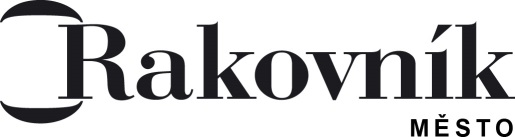 Kancelář tajemníka úřaduVáš dopis zn./ze dne	Naše značka	Vyřizuje/linka	Rakovník19. 10. 2015	MURA/57636/2015	Andrea Strnadová/173	30. 10. 2015Poskytnutí informace podle § 14 odst. 5 písm. d) zákona č. 106/1999 Sb., o svobodném přístupu k informacím, ve znění pozdějších předpisůMěsto Rakovník, jako povinný subjekt ve smyslu § 2 odst. 1 zák. č. 106/1999 Sb., o svobodném přístupu k informacím, ve znění pozdějších předpisů (dále jen „InfZ“), sděluje k …………….., bydliště Rakovník (dále jen „žadatel“) ze dne 19. 10. 2015 následující: Žadatel požaduje informace o tom, v kolika sděleních odbor správy majetku a odbor životního prostředí MěÚ Rakovník uložil občanům lhůtu 3 dny ke zjednání nápravy (v v souvislosti se sdělením č. j. MURA/47772/2015), a to zaposlední 3 roky. 1) odbor správy majetku Jedná se prozatím o celkem 1 výzvu 3 spoluvlastníkům v rámci dozoru dle obecně závazné vyhlášky č. 3/2015, o údržbě veřejné zeleně v zastavěném území, kde je tato lhůta stanovena v č. 3 odst 1) pro odstranění posečené hmoty. Vyhláška města se stanovenou lhůtou platí od 14. 7. 2015. Důvodem pro uložení této lhůty bylo neodstranění posekané hmoty na p. p. č. 1632/80 a 1632/81 v sídl. V Lukách, Rakovník. Tato skutečnost byla zjištěna při místním šetření dne 4. 9. 2015 na základě podnětu místních obyvatel na zápach zahnívající posečené hmoty, kdy na stupni zahnívání a prorůstu bylo patrné, že hmota je na pozemku delší dobu po posečení. Lhůta byla stanovena v souladu s ustanoveními platné OZV.2) odbor životního prostředí Upozornění na opatření k zajišťování veřejné zeleně zn. MURA/47772/2015 ze dne 4. 9. 2015 bylo vydáno OSM v rámci samostatné působnosti v reakci na porušení obecně závazné vyhlášky města Rakovník. OŽP v rámci samostatné působnosti tutu problematiku neřeší, a proto ani nemohl vydat žádné lhůty ke zjednání nápravy.Pokud se týká činnosti OŽP v rámci přenesené působnosti při výkonu státní správy, lhůty ke zjednání nápravy při řešení problematiky zaplevelených pozemků, které byly vydány v posledních třech letech, se pohybovaly v závislosti na vegetačním období v řádech týdnů až měsíců.S pozdravemAndrea Strnadovátisková mluvčí MěÚ